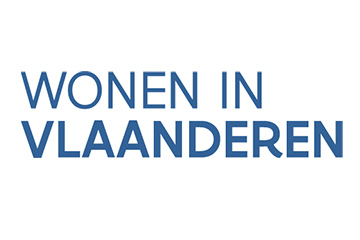 VOLMACHT IN HET KADER VAN DEVERHAALPROCEDURE BEPAALD IN ART. 5.157 BVCWIk, ondergetekende (naam en voornaam):
 ________________________________________________________________________________
met rijksregisternummer: ________________________verleen volmacht aan de volgende persoon (naam en voornaam):
________________________________________________________________________________
om bij de toezichthouder verhaal in te dienen conform artikel 5.157 Besluit Vlaamse Codex Wonen.Gedaan te ________________________________ op datum ______________________________De kandidaat-huurder,
(handtekening)